بسمه تعالی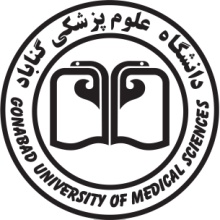 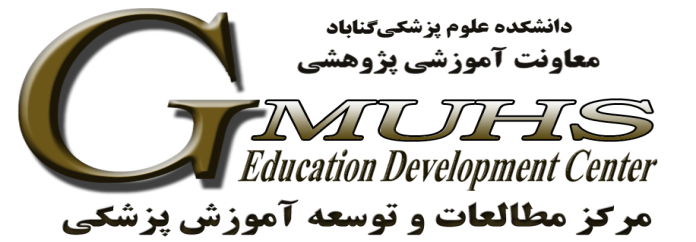 طرح درس پرستاری بیماریهای کودکان 2هدف كلي درس:آشنایی با بیماریهای کودکان وپرستاری آن و ایجاد مهارت و توانایی لازم در دانشجویان جهت مراقبت از کودکان بیمار  بر اساس فرایند پرستاریاهداف آموزشی: از دانشجو انتظار مي رود در پايان اين درس قادر باشد:با تشخيص به موقع حالتهاي انحراف ازتکامل طبيعي اقدامات لازم را انجام دهدبا توجه به مراحل رشد وتكامل ضمن تصميم گيري مناسب در انتخاب اولويت ها از پيشگيري تا توانبخشي با تاكيد بر آموزش به كودك و خانواده وي نقش خود را ایفا نماید براي دستيابي به مراقبت هاي اوليه بهداشتي نقش خود را به عنوان پرستار كودك به درستی انجام دهدعوامل موثر در بروز ناهنجاریهای مادرزادی را ذکر کند آزمایشات تشخیصی اختصاصی درخصوص بیماریهای متابولیک را نام ببردروشهای درمانی بیماریها ی مادرزادی قلبی را توضیح دهدعلایم بیماری گلومرولونفریت و سندرم نفروتیک را مقایسه نمایدتشابه علایم بیماری گلومرولونفریت و سندرم نفروتیک را ذکر نمایداهمیت توجه به کودکان مبتلا به اختلالات سوء جذب را توضیح دهد10-تفاوت تشنج ناشی از تب از سایر اختلالات تشنجی را بیان کندنحوه ارائه درس: بصورت سخنرانی با استفاده از پاورپوینت ودر صورت امکان برگزاری حضوری کلاس همراه با پرسش وپاسخابزارهای مورد استفاده: لپ تاپ- نرم افزارهای پاورپوینت/نوید/skyroomوظایف و تکالیف دانشجو:انتظار می رود دانشجویان محترم  در کلاسهای onlineحضور  به موقع،منظم داشته وکلاسهای off line را در زمانهای تعیین شده مورد مطالعه قرار دهندیک موضوع  متناسب با مباحث اطفال را به صورت پاور پوینت  تهیه نماید. کلیه دانشجویان می بایست تکلیف خود راحداکثر تا25/12/99 ارسال نمایندپاورها با مشخصات کامل تحویل شود( تهیه کننده-خلاصه ایی در مورد موضوع –تشخیص – درمان-اقدامات پرستاری–استفاده از تصاویر واضح- دارای مشخصات کامل منبع)از کنفرانسهای ارسالی به تناسب وقت انتخاب صورت گرفته وتوسط خود دانشجو در فضای اسکای روم ارائه خواهد شد روش ارزشیابی دانشجو : منابع: 1- میر شالاری،ژیلا. رسولی، مریم"پرستاری کودکان،کودک بیمار2 ،تهران،انتشارات اندیشه رفیع،                                                                             2- مرتضوی ؛حامد.طباطبایی چهر؛ محبوبه؛"درسنامه پرستاری کودکان –کودک بیمار"؛انتشارات سالمی؛ 3- مارلو،"پرستاري كودكان ،" ترجمه سونيا آرزومانيانس"،انتشارات بشري4-ونگ"کتاب مرجع پرستاری کودکان"،ترجمه پوران سامی،تهران،نشر وتبلیغ بشری:تحفه،5-گروه كودكان دانشكده پرستاري ،مامايي دانشگاه علوم پزشكي شهيد بهشتي،"كودك بیمار"،انتشارات نور دانش ،تهران .6-جعفرنژاد ،فرحناز،"پرستاري كودكان در سلامتي و بيماري "،انتشارات پارسيران.7- رابرت ام ،کلیگمن،مبانی طب کودکان نلسون، ترجمه دکتر فریبا قربانی وهمکاران،تهران،نشر طیب.8-whaly and wong, "Nrsing care of infants and children",Mosby,20119-Marlow,Dorothy,"Pediatric nursing",2014      10-Nelson,"Pediatrics",saunders,طراحي پيشگام تدريسبا آزوی موفقیت برای همه شما دانشجویان عزیزعنوان درس: پرستاري بيماريهاي كودكان 2             فراگيران :دانشجويان رشته پرستاري ترم6تعداد واحد:3واحد تئوري                                             مدرس : ايرانيپيشنياز :پرستاري كودكان 1،پرستاري بهداشت مادران و نوزادان2و1         نيمسال اول:1401-1400ردیففعالیتنمره از بیست1انجام تکالیف در سامانه نوید در زمان مقرر32آزمون های کلاسی شفاهی23حضور در کلاس های مجازی24امتحان میان ترم13  5امتحان پایان ترم106جع نمرات20جلسهموضوعاهداف جلسه1 معارفه_ ارزشیابی آغازین  _ تبیین انتظاراتبرقراری ارتباط اطمینان از داشتن پیشنیازها  جایابی _ تعیین اهداف2و3مفاهیم کلی مرتبط با روشهای مراقبتی اطفالاهمیت اخذ رضایت نامه را توضیح دهدآمادگی جهت انجام پروسیژرها را ذکر کندبا کودکان بستری در بیمارستان در سنین مختلف ارتباط بر قرار نمایداهمیت کاربرد استفاده از بازی هنگام انجام پروسیژرها را توضیح دهد4و5روشهای مراقبتی اطفالروشهای حمل ونقل کودک  بیمار را نام ببردانواع وسیله های محدود کننده را  نام برده بتواند نحوه استفاده از آنها را بیان کندنکات  اختصاص در مورد کنترل علایم حیاتی در کودکان را توضیح دهدنکات اختصاصی در مورد استفاده داروهای چشمی،گوشی وبینی  را توضیح دهدبه طور مختصر مراحل انجام احیاء در کودکان را توضیح دهد6و7مراقبت از کودک مبتلا به اختلالات تنفسیسندرم کروپ/اپی گلوتیت/لارنگوتراکئوبرونشیت حاد/نازوفارنژیت /برونشیولیت/پنومونی/آسم/فیبروز کیستیکبه طور مختصر در باره آناتومی وفیزیولوژی سیستم تنفسی کودکان توضیح دهد  علایم سندرم گروپ واهمیت توجه به این بیماران  را بیان کند نکات پرستاری در مورد کودک مبتلا به آسم را بیان کندعلت خطرناک بودن معاینه حلق در بیماران مبتلا به اپیگلوتیت را توضیح دهد8و9مراقبت از کودک مبتلا به اختلالات گوارشیاسهال/استفراغ/دهیدراتاسیون/آترزی وفیستول تراشه مری/ریفلاکس/تنگی پیلور/مگاکولوناسهال در کودکان را تعریف کندانواع تقسیم بندی اسهال را نام برده، اسهال حاد ومزمن را توضیح دهددستورالعمل تهیه ORS را شرح داده ونکات آموزشی لازم جهت آستفاده آن را بیان کندمراقبتهای پرستاری از کودکان مبتلا به اسهال را نام ببرددهیدراتاسیون وانواع آن را توضیح دهدعلایم تنگی پیلور را بیان کندمراقبتهای پرستاری از کودک مبتلا به مگاگولون را بر حسب اهمیت نام ببردمراقبتهای پرستاری در فیستول تراشه مری وآترزی مر را توضیح دهد     10مراقبت از کودک مبتلا به اختلالات گوارشیانواژیناسیون/امفالوسل / فتق اینگواینال /فتق نافی/فتق دیافراگماتیکضمن تعریف انواژیناسیون انواع آن را روی اسلاید یاکپی تهیه شده تشخیص دهدامفالوسل وفتق ناف راتعریف کرده آنها را باهم مقایسه نمایداهمیت اقدامات پرستاری به موقع هنگام تشخیص فتق دیافراگمی را بیان کند11مراقبت از کودک مبتلا به اختلالات گوارشیشکاف کام ولبسلیاکعوامل موثر بر ایجاد شکاف کام ولب را نام ببردمراقبتهای پرستاری مربوط به این ناهنجاری را توضیح دهدپاتوفیزیوپاتولوژی سلیاک توضیح دهدآموزشهای لازم جهت کودک مبتلا به سلیاک را بیان کند12مراقبت از کودک مبتلا به اختلالات ادراری تناسلیاکستروفی مثانه/هیپوسپادیاز/اپیسپادیاز/هیدروسل/کریپتورکیدیسم اهمیت توجه به مراقبت از اکسترفی مثانه را بیان کندآموزشهای لازم به مادر دارای کودک مبتلا به هیپوسپادیاز واپیسپادیاز با استفاده از تصاویر را توضیح دهداهمیت توجه به کریپتورکیدیسم در دوران شیر خوارگی را بیان نماید13مراقبت از کودک مبتلا به اختلالات ادراری تناسلی/عفونتهای ادراریعوامل ا یجاد مستعد  کننده عفونتهای ادراری در کودکان را لیست کنداهمیت توجه به درمان عفونت سیستم ادراری را ذکر نمایدمراقبتهای پرستاری از کودک مبتلا  را به ترتیب اهمیت بیان کندآموزشهای لازم به مادر بیمار در این خصوص را ارائه نماید14مراقبت از کودک مبتلا به اختلالات ادراری تناسلی/گلومرولونفریت/سندرم نفروتیک/تومور ویلمز/کلیه های پلی کیستیکمشخصه های گلومرولونفریت متعاقب عفونت استرپتوکوکی وسندرم نفروتیک را بیان کندشباهت ها وتفاوتهای این دو را ذکر نمایدمراقبتهای پرستاری در رابطه با هرکدام را به ترتیب اهمیت بیان کند 15و16   مراقبت از کودک مبتلا به اختلالات قلبی عروقیمروری بر سیستم قلب وعروقجریان خون جنینیگردش خون نوزادی بیماریهای سیانوتیک/ بیماریهای غیر سیانوتی/بیماری کاوازکیآناتومی وفیزیولوژی قلب را به طور مختصر شرح دهدگردش خون جنینی را توضیح داده وتفاوتهای آن را با گردش خون بعد تولد بیان نمایدبیمارییای قلبی را بر اساس سیانوتیک وغیر سیانونک بودن آنها تقسیم بندی نمایدمراقبتهای قبل، حین وبعد از عمل رابیان نموده وبتواند آنها را به مادر وکودک آموزش دهد17و18مراقبت از کودک مبتلا به اختلالات خونیتالاسمی/کم خونی آپلاستیک/هموفیلی/پورپورای هنوخ شوین لاین/کم خونی فقر آهن/لوسمیبیماری هوچگین/تقسیم بندی انواع تالاسمی را بیان کندتفاوتهای آنها را توضیح دهدعلل ایجاد هموسیدروزیس وراههای کنترل آن را توضیح دهدانواع کم خونی را ذکر کرده نوع آپلاستیک را توضیح دهد اقدامات پرستای در خصوص پورپوراای هنوخ شوی لاین را بیان کند19و20مراقبت از کودک مبتلا به اختلالات سیستم عصبی مرکزی هیدرو سفالی/ آنسفالوسل/آنانسفالی/میکروسفالی/اسپینابیفیدا/فلج مغزی/اختلالات تشنجیتشنج ناشی از تب/اختلالات سیستم عصبی را برحسب مکان درگیری تقسیم بندی نمایدآنسفالوسل را تعریف کرده انواع آنرا بیان نموده ونکات پرستاری مهم در خصوس مراقبت از انواع انسفالوسل را بیان نمایدتفاوت تشنج ناشی از تب را از سایر تشنجها ذکر کند22مراقبت از کودک مبتلا به اختلالات متابولیک وغددفنیل کتون اوری/گالاکتوزومی/ هیپوتیروئیدیعلایم شاخص فنیل کتون اوری را ذکر کنداهمیت توجه به پیشگیری از فنیل کتون اوری را بیان کندتاثیر گالاکتوزومی بر سیستمهای بدن را توضیح دهدعلایم هیپوتیروئیدی رابر حسب اهمیت آنهارا دکرکند23و24مراقبت از کودک مبتلا به اختلالات دستگاه عضلانی اسکلتیدیسپلازی مفصل ران/پای چماقی/آرتریت جوانان/استئومیلیت+پرسش پاسخ پایانیDDH را تعریف کندعوامل موثر بر بروز آن را ذکر کندمراقبتهای لازم به دنبال تشخیص این اختلال را بیان کنداهمیت درمان به موقع آنرا شرح دهد25آزمون پایانی طبق برنامه اعلام شده